First and Last Name: ___________________________________________________	Period: _________You will be designing and small area of a city from a top view (google earth).  Each block on this paper is 10 feet by 10 feet, or 100 ft2.  You must place your designs down in colors, and they must meet certain specific size dimensions.  Every block of your town must have a color.  Your town must have a population of at least 80 workers, but more is better.  You want to balance the worker population with the available jobs.  Perfection will receive a 3+.  Many sizes are shown below.  Your design requires similar job openings to number of workers.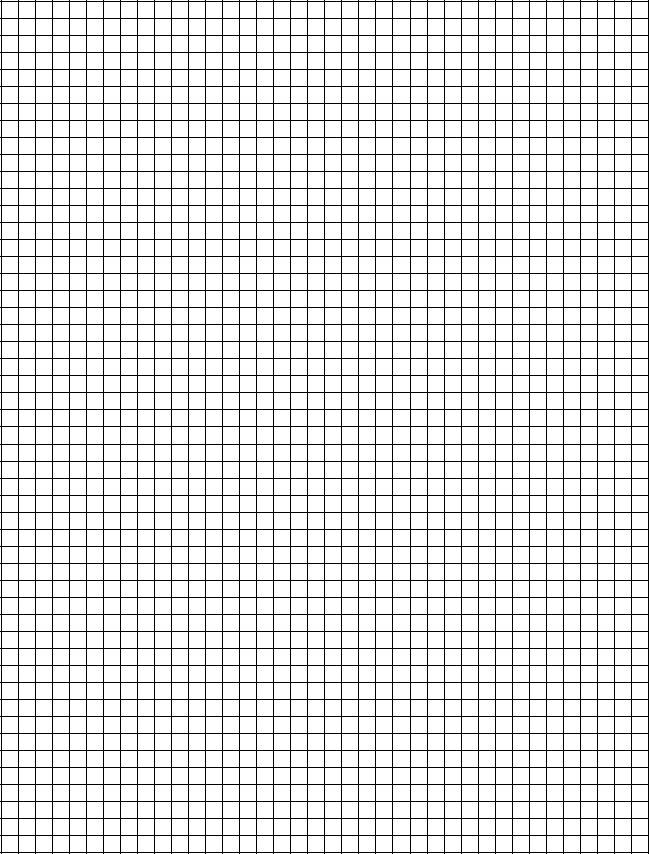 DESIGN CONSTRAINTS!Must have a minimum of 80 workers in your town.Cannot have more than 200 jobs in your town.Cannot go outside the lines on the paper.Each team member must have a design idea drawn on graph paper.FINAL DESIGN on a single piece of paper for the 4-person team.All calculations must be shown on paper and stapled to the final design.CALCULATIONS EXPLAINED:Workers – Job Opportunities = AA ÷ Job Opportunities * 100 = Unemployment PercentageIf Unemployment percentage is greater than 10%, you need to redesign your city.0% to 2.5% = 3+ level	2.51% to 4.5% = 3 level		4.51% to 7% = 2 level	7.01% to 10.01% = 1 levelJob Opportunities – Workers = AA ÷ Workers * 100 = Business Weakness PercentageIf Business Weakness percentage is greater than 10%, you need to redesign your city.0% to 2.5% = 3+ level	2.51% to 4.5% = 3 level		4.51% to 7% = 2 level	7.01% to 10.01% = 1 levelDid you use all 16 building types (3 types of residences, 5 required government facilities, and all 8 other types) with the correct colors, labels, and correct workers or job number values, including road widths and parking?16/16 = 3+	15/16= 3	14/16= 2	13/16= 2	12/16 or less = 1Road failures lead to immediate redo of assignment.  HELPER TABLES BELOW.Counting Jobs AvailableCounting Workers AvailableDesign CalculationsSHOW WORKEngineering Notebook Data Analysis of CityREQUIRED GOVERNMENT BUILDINGSColorCity PieceDetailed Information about City PieceBlack or Gray (Reg. Pencil)Roads/ParkingAny parking areas or roads in your town must be done in black/grey.   Every building needs road access.  Not every building needs a parking lot.Roads must be 3-4 blocks wide (30 feet residential (2 cars plus parking; 40 feet = 4 lanes/highway)Light BlueResidencesThese are the houses that people live in.  The number of blocks of your houses determine not only the size of the house, but also the number of people who need jobs (workers).Small Houses must be 7 to 9 blocks in size. (2 workers live here)Medium Houses must be 10 to 12 blocks in size. (3 workers)Large Houses must be 13 to 15 blocks in size. (4 workers)  Dark BlueGovernmentThese are the essential services that the city/state provides.  The ones listed below are required, but you can have more than these.Power Plant = 14 blocks (8 job openings)Police Station = 12 blocks (7 job openings)Fire Station = 11 Blocks (6 job openings)Water/Sewer Plant = 12 Blocks (4 job openings)Medical Facility = 20 blocks (7 job openings)PurpleEntertainmentThese are the fun places people go to enjoy themselves.  Some examples:Movie Theatres are 18 blocks Bowling Alleys would be 12 blocksJob Opening Calculation is blocks divided by 2 minus 2.  Again, round up on decimal.  (Ex.  17 blocks ÷ 2 = 8.5 – 2 = 6.5.  Round to 7)Dark GreenDirty IndustryThis industry is large and has pollution, so people do not like to live near it.  It also has a lot of people that can work there.Factories can range from 22 to 36 blocks.  To calculate job openings, divide the number of blocks of your plant by 2, and then add 7.  If you end up with a decimal, round up to the next whole number.EXAMPLE 31 blocks ÷ 2 = 15.5 + 7 = 22.5 so round up to 23 jobs.Light GreenHigh Tech IndustryThis industry is a little smaller but much cleaner.  People do not mind living near these industries.  They build using the latest technologies.High-Tech plants range from 14 to 24 blocks.  Job Opening Calculation is blocks divided by 2 + 4.  Again, round up on decimal.EXAMPLE 21 blocks ÷ 2 = 10.5 + 4 = 14.5 so round up to 15 jobs.YellowGrass or YardsThis is the grass, trees, and other nature in your town.  If your want a house to have a yard, it must be shown in yellow.  Things like parks or playgrounds, are colored yellow.  A playground should be 12 blocks of space.  Parks will be much larger than playgrounds in general.OrangeCommercial OfficesOffices are business spaces where people work.  They are clean.Small Offices are 10 to 14 blocks and have 8 job openingsLarge Offices are 15 to 20 blocks and have 12 job openings.RedCommercial ShopsThese are stores where people shop.  These can include grocery stores, clothing stores, sports apparel, and shoe stores.Stores can be from 12 blocks to 24 blocks.  The number of blocks divided by 2 is the number of jobs in that store.  Round up decimals.BrownCommercial ServicesThese are things like gas stations, eating establishments, Laundrymats, and all other businesses that make money from consumers by providing a specific service.  You Choose.  All between 12-36 blocks.  Job Openings are number of spaces divided by 3.  Round up.TypeGovt/ReqEntertainDirty Indus.High TechOfficesShopsServicesOtherHow ManyWorkers32JOBS???TOTALS32Type HousingSmall House (7-9)Medium House (10-12)Large House (13-15)How ManyCalculate Total______ x 2 =______ x 3 =______ x 4 =WORKERS??TOTALSUNEMPLOYMENTSalary StrengthCity Variance/BeautyMax 3 types of housesMax 8 types of businesses5 types required Government facilitiesTotal Jobs – Workers = AA / Jobs * 100 = Unemp. %Workers – Total Jobs = BB / Worker = Salary %Count every different type of building in your cityMax 3 types of housesMax 8 types of businesses5 types required Government facilitiesTown % = _____________Salary % = __________________ types buildingsMax 3 types of housesMax 8 types of businesses5 types required Government facilitiesResidences – LIGHT BLUE Residences – LIGHT BLUE How Many HousesWorkers HousedTotal Workers HereSmall Houses2 Workers7 Block Housex2Small Houses2 Workers8 Block Housex2Small Houses2 Workers9 Block Housex2Medium House3 Workers10 Block Housex3Medium House3 Workers11 Block Housex3Medium House3 Workers12 Block Housex3Large House4 Workers13 Block Housex4Large House4 Workers14 Block Housex4Large House4 Workers15 Block Housex4Total Number of Workers in the TownTotal Number of Workers in the TownTotal Number of Workers in the TownSmall Roads3 Block Wide RoadsCity StreetsHow many different streets?________ number of streetsLarge Roads - Avenues4 Block Wide RoadsAvenuesHow many different Avenues?________ number of avenuesPower Plant14 Blocks8 jobsIs this placed in your design?32 jobs from these buildings.REQUIRED!!Failure to use is not proficient.Police Station12 Blocks7 jobsIs this placed in your design?32 jobs from these buildings.REQUIRED!!Failure to use is not proficient.Fire Station11 Blocks6 jobsIs this placed in your design?32 jobs from these buildings.REQUIRED!!Failure to use is not proficient.Water / Sewer12 Blocks4 jobsIs this placed in your design?32 jobs from these buildings.REQUIRED!!Failure to use is not proficient.Medical Facility20 Blocks7 jobsIs this placed in your design?32 jobs from these buildings.REQUIRED!!Failure to use is not proficient.Zone/Work TypeColorBusiness Name or Explained Type# Blocks# JobsHas Park Lot?Dirt IndustryDark GreenDirt IndustryDark GreenDirt IndustryDark GreenHigh Tech IndustryLight GreenHigh Tech IndustryLight GreenHigh Tech IndustryLight GreenCommercial OfficesOrangeCommercial OfficesOrangeCommercial OfficesOrangeCommercial OfficesOrangeEntertainment VenuesPurpleEntertainment VenuesPurpleEntertainment VenuesPurpleEntertainment VenuesPurpleCommercial Shops (Places you go shopping)RedCommercial Shops (Places you go shopping)RedCommercial Shops (Places you go shopping)RedCommercial Shops (Places you go shopping)RedCommercial Shops (Places you go shopping)RedCommercial Shops (Places you go shopping)RedCommercial Shops (Places you go shopping)RedCommercial Shops (Places you go shopping)RedCommercial Services (Businesses that provide a service to a customer like gas station, pest control, etc.)BrownCommercial Services (Businesses that provide a service to a customer like gas station, pest control, etc.)BrownCommercial Services (Businesses that provide a service to a customer like gas station, pest control, etc.)BrownCommercial Services (Businesses that provide a service to a customer like gas station, pest control, etc.)BrownCommercial Services (Businesses that provide a service to a customer like gas station, pest control, etc.)BrownCommercial Services (Businesses that provide a service to a customer like gas station, pest control, etc.)BrownCommercial Services (Businesses that provide a service to a customer like gas station, pest control, etc.)BrownCommercial Services (Businesses that provide a service to a customer like gas station, pest control, etc.)Brown